государственное бюджетное общеобразовательное учреждениеСамарской области средняя общеобразовательная школа пос. КинельскийМуниципального района  Кинельский Самарской областиСтруктурное подразделение детский сад «Березка»Конспект комплексного занятия в 1 младшей группе детского сада«В гости к мишкам». 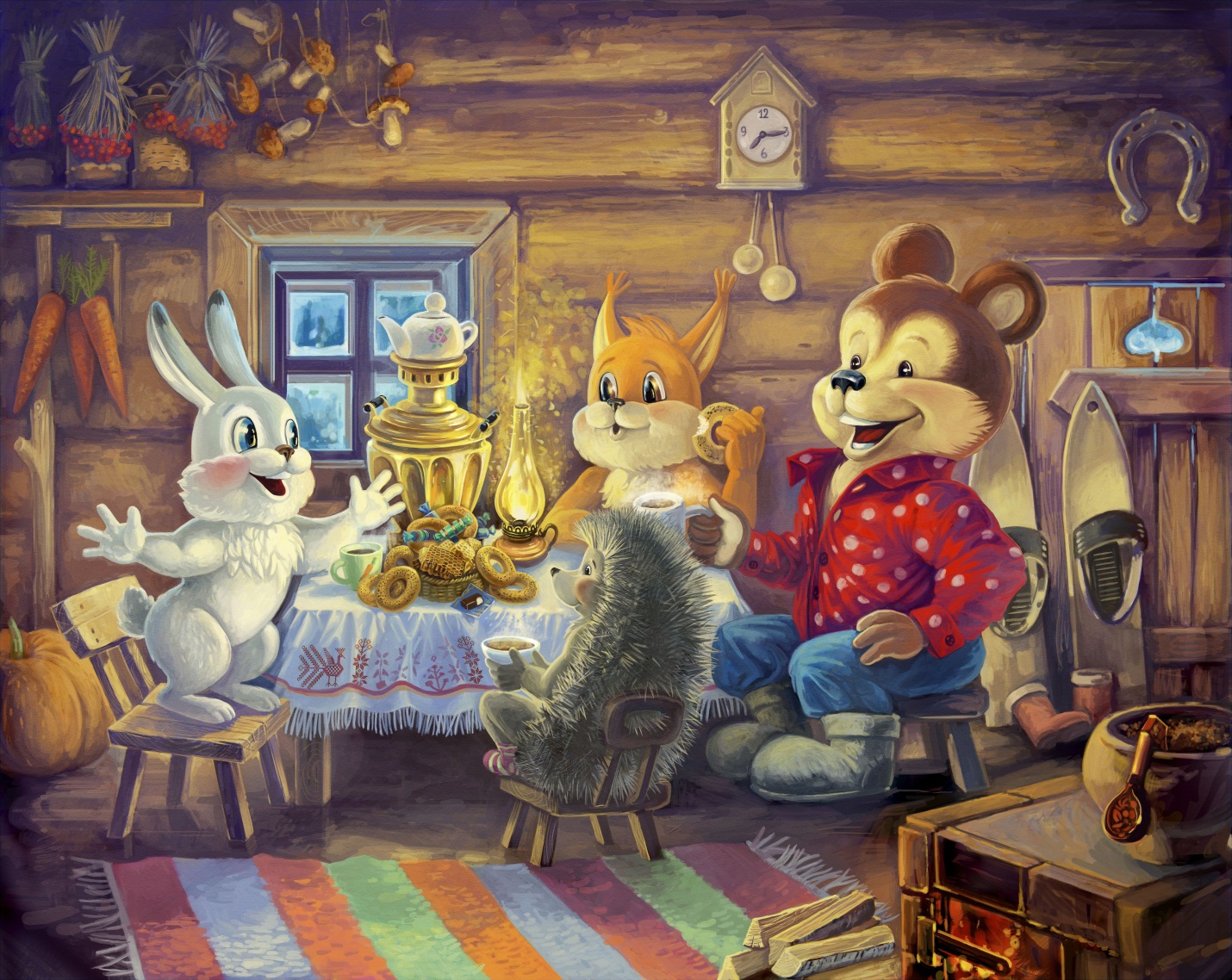                                                                   Подготовила и провела: воспитатель                                                                высшей квалификационной категории                                                      Карсункина Елена АнатольевнаЦель: учить детей различать основные цвета и их оттенки, формы строительного материала, геометрическую форму – круг. Задачи: Образовательные:
- учить детей различать размеры: величину – «большой – маленький», высоту – «высокий – низкий», количество – «один и много»; 
- учить согласовывать числительные «один» и «много» с существительными;
- учить детей добрым взаимоотношениям, учить уступать друг другу;
- побуждать детей отвечать на вопросы воспитателя предложениями; Развивающие:- развивать умение слушать воспитателя, не перебивая;- развивать умение отвечать на вопросы воспитателя, связную речь;Воспитательные:- воспитывать желание помогать друг другу.Материалы и оборудование: 
- ватман с изображением солнышка, косички и бантики, 
строительный материал – кубики, кирпичики, призма, 
- изображения вагончиков и паровоза, 
- 2 медвежонка – большой и маленький, 
- 2 стульчика – высокий и низкий, 
- замочки из бумаги – большой и маленький, 

Подготовительная работа: 
- построение домика из строительного материала, 
- д/и «Подбери ключик к замку», «Цветная посуда», «»Разноцветные поляны», «Воздушные шары», «Собери бусы». 

Ход занятия: 
Дети входят в группу. 
- Ребята! Посмотрите сколько у нас гостей сегодня! (другие взрослые присутствуют на занятии) Давайте поздороваемся. (Дети здороваются). 
- Какие все ребята у нас хорошие и добрые. Подарим друг другу хорошее  настроение.Игра «Улыбка»      Ты мой друг, и я твой друг (ладонь направляется на друга, потом к себе)      Как прекрасен мир вокруг! (разводим руки в стороны)     Дружно за руки возьмемся, (беремся за руки)     И друг другу улыбнемся! (улыбаемся друг другу)
– Ребята! Сегодня у нас с вами веселый, радостный день. Ярко светит солнышко на улице. У всех хорошее настроение. Только почему-то наше солнышко грустное. Вы не знаете почему? (Ответы детей). 
- А давайте солнышко развеселим. Мы подарим ему разноцветные косички. Сколько у меня косичек? (Много). А какого они цвета? (Дети отвечают, называя цвета). 
Воспитатель раздает детям по одной косичке и спрашивает: 
- Сколько, у тебя косичек? А у …? (Одна). 
Дети прикрепляют косички на ватман. 
        Нарисуем желтый круг, 
         Много палочек вокруг. 
         Это солнышко сияет, 
          Наш хороший, добрый друг. (Закрепить форму солнышка). 
- Ой, а солнышко почему-то опять не улыбается! А у меня есть ещё бантики.
Посмотрите, сколько у меня бантиков? (Много). Бантики разноцветные. Возьмите по одному бантику. Сколько у тебя, …, бантиков? (Один). А у … сколько бантиков? (Один). Давайте подарим их солнышку. Дать детям бантики, они раскладывают их по цвету косичек. (Поменять солнышку рот). 
- Сколько бантиков у солнышка? (Много). Вот теперь солнышко радостное, заулыбалось. «Спасибо, ребятки!» - говорит солнышко. 
         Сегодня чудесный день. Ярко светит солнышко. Хорошая погода. А мы с вами поедем в гости к мишкам. На чем поедем? (на паровозе). Давайте построим его из больших кубиков. (Дети ставят кубики, садятся на них). Закрепить с детьми форму – кубик, цвета кубиков. Дать детям в руки изображения вагончиков. (Закрепить форму колесиков) (звучит стук колес)  
Звонит колокольчик. Приехали. Остановка. 
На полу сидят два медвежонка. Рядом стоят два стульчика – большой (высокий), маленький (низкий). 
- Вот и мишутки нас встречают. Какой по величине этот мишка? А какой это по величине? (большой, маленький) Поздоровайтесь с медведями.
- Давайте ребята, посадим их на стульчики. Маму на высокий стульчик, а мишутку на низкий. (Дети рассаживают медвежат). 
- Ребята, посмотрите, а медвежата у нас почему-то грустные. А знаете почему? Потому-что у них нет домиков. Давайте построим для них домики. 
- Сидите, мишутки на стульчиках и смотрите! 
         Ой, мишутки, поглядите, 
         Сколько кубиков у нас! 
         Вы немножко посидите, 
        Домик выстроим для вас! 
У большого мишки, какой по размеру будет домик? (большой) А по высоте? (высокий) А у маленького мишки? (маленький, низкий) Из чего мы будем строить домики? (из кубиков и кирпичиков) 
- Давайте строить домики! 
Рассмотреть домики, закрепить понятия высокий и низкий, цвета кубиков и кирпичиков. 
- Какие красивые домики мы построили. Нравятся домики вам, мишутки? Давайте, ребята, посадим их в свои домики. 
        В доме есть окно, и двери 
       Крыша крашеная есть. 
      Здесь поселятся мишутки, 
      Хорошо им будет здесь. 
Мишутки устали. Пусть посидят на стульчиках и отдохнут, а я вам предлагаю поиграть. Дидактическая игра «Воздушные шары».         Посадить детей за столы. Каждому ребенку дать карточку с разноцветными ниточками и на подносе – шарики – круглой формы, разных цветов. Предложить детям к ниточкам подобрать шарики соответствующих цветов. Пока дети выполняют задание, на домики повесить замочки. 
- А теперь медвежата посмотрят, как вы выполнили задание. 
Мишки хвалят детей: «Хорошо все справились! Молодцы!» 
- Ребята, а мишутки приготовили вам подарки. 
Вдруг медведи рычат (включить запись «рычание медведей»). Зовут к домикам детей. А на домиках висят замочки. 
- Ребята, а давайте на них подуем. Нет, они не открываются. Они, наверное, волшебные. А давайте мы попробуем подобрать к этим замочкам ключики?Дидактическая игра «Подбери ключик»Дети подбирают ключи к замкам.Забираем подарок.Молодцы ребята, вы справились и с этим заданием. Ну, а теперь нам пора возвращаться в детский сад. Но давайте на прощание нашим друзьям мишкам и солнышку сделаем подарок? Мы подарим им друга, чтобы они не грустили, и чтоб всегда у них было тепло и весело. Подарим?Выполнение коллективной работы «Друг».Ну а теперь возвращаемся в детский сад. Садимся в поезд. Поехали (включить стук колес).   Вот мы и приехали в детский сад.
- Вы все Молодцы! Вы понравились мишуткам. - Ребята, кто мне скажет, куда же мы сегодня ездили?- Что мы с вами делали? - Вам было интересно?- Еще поедем путешествовать?Теперь говорим нашим гостям «До свидания!»